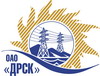 Открытое Акционерное Общество«Дальневосточная распределительная сетевая  компания»Протокол № 365/МТПиР-ВПзаседания закупочной комиссии по выбору победителя по открытому электронному запросу предложений на право заключения договора «Шкафы защиты и автоматики»,  закупка № 867 ГКПЗ 2015 г.Форма голосования членов Закупочной комиссии: очная.ПРИСУТСТВОВАЛИ:  члены постоянно действующей Закупочной комиссии 2 уровня. ВОПРОСЫ, ВЫНОСИМЫЕ НА РАССМОТРЕНИЕ ЗАКУПОЧНОЙ КОМИССИИ: Об утверждении результатов процедуры переторжки.Об итоговой ранжировке предложений.О выборе победителя запроса предложений.РЕШИЛИ:По вопросу № 1Признать процедуру переторжки состоявшейся.Утвердить окончательные цены предложений участников.По вопросу № 2Утвердить итоговую ранжировку предложенийПо вопросу № 3Признать Победителем запроса предложений: «Шкафы защиты и автоматики» участника, занявшего первое место в итоговой ранжировке по степени предпочтительности для заказчика: ОАО "ДЭТК" (119021, г. Москва, ул. Тимура Фрунзе, д.11, стр.68)  на условиях: стоимость предложения 2 882 794,00 руб. без учета НДС (3 401 696,92 руб. с учетом НДС). Срок поставки: до 20.08.2015 г. Условия оплаты: до 20.09.2015 г. Гарантийный срок: 36 месяцев с момента  ввода оборудования в эксплуатацию, но не более 48 месяцев со дня его отгрузки поставщиком, при условии проведения шеф-наладочных и наладочных работ специалистами завода изготовителя, либо аккредитованными им лицами, правильной технической эксплуатации, хранения, точном выполнении требований по монтажу и пуску в эксплуатацию, указанных в руководстве по эксплуатации. Срок действия предложения: до 01.08.2015 г.город  Благовещенск«24 » апреля 2015 годаМесто в итоговой ранжировкеНаименование и адрес участникаЦена предложения до переторжки без НДС, руб.Окончательная цена предложения без НДС, руб.1 местоОАО "ДЭТК" (119021, г. Москва, ул. Тимура Фрунзе, д.11, стр.68)3 326 950,00 2 882 794,002 местоООО "ЭКРА-Восток" (680013, Хабаровский край, г. Хабаровск ул. Ленина, д. 72, пом. 1 (45-50)3 321 000,00 2 950 000,00Ответственный секретарь Закупочной комиссии: Моторина О.А. _____________________________Технический секретарь Закупочной комиссии:  Коротаева Т.В._______________________________